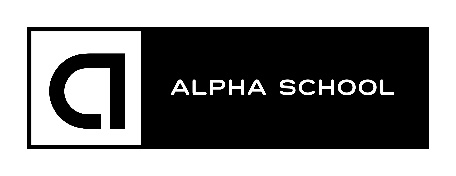 Créer votre entreprise : trouvez ce qui vous anime Ce que j’apprécie :Ce pour quoi je suis doué·e :Ce qui peut aider les gens :